Публичное представление собственного инновационного педагогического опыта учителя начальных классов  МОУ «ЦО «Тавла» - СОШ №17»Сергуниной Елены АлександровныОрганизация проектной деятельности учащихся на начальном этапе обучения   В настоящее время произошли глобальные изменения в системе образования: пересмотрены прежние ценностные приоритеты, целевые установки и педагогические средства. Современная школа ориентирована на формирование у учащихся широкого научного кругозора, общекультурных интересов, утверждение в создании приоритетов общечеловеческих ценностей. Поэтому одна из главных задач современной начальной школы – создание полноценных и необходимых условий для личностного развития каждого ребенка и формирование его активной позиции. В связи с этим возникает необходимость  подготовки учащихся  начальной школы к такой деятельности, которая учит размышлять, прогнозировать и планировать свои действия, развивает познавательную и эмоционально – волевую сферу, создаёт условия для самостоятельной активности и сотрудничества и позволяет адекватно оценивать свою работу.
       Поэтому в настоящее время  широкую популярность приобрели проектные и исследовательские методы обучения.
       Проектная деятельность успешно сочетается с исследовательской деятельностью. Исследовательский метод обучения предполагает организацию процесса выработки новых знаний. Специфика исследовательской работы в начальной школе заключается  в систематической направляющей, стимулирующей  и корректирующей роли учителя. Главное для учителя – увлечь детей, показать им значимость их деятельности и вселить уверенность в своих силах, а также привлечь родителей к участию в школьных делах своего ребенка.Актуальность и перспективность опыта  Дети  - прирожденные исследователи, неутомимые и старательные. Только нужно по- настоящему увлечь их предметом исследования. Я предоставляю возможность детям самим выбрать интересный предмет исследования, незаметно направив их изыскательный энтузиазм в нужное русло.    Цели- создание благоприятных условий для развития личности учащегося. Актуальность темы.Проектно-исследовательская деятельность младших школьников (цель, задачи, проектная деятельность, исследовательская деятельность).Направления работы с младшими школьниками.Этапы индивидуальной и групповой работы.Методическое обоснование опыта.Результативность использования проектно-исследовательской деятельности.Заключение (факторы успешности опыта).Приложения.Список литературы  Самое главное: Дарить детям радость!
                             Помочь ребёнку стать творцом!
      Моя цель:     Я помогу тебе это сделать самому!       Я, Сергунина Елена Александровна, учитель начальных классов.
Преподавательской деятельностью занимаюсь 16  лет.
     Смысл учительской жизни – учение и воспитание, неотделимые друг от друга процессы. Именно это определяет мою позицию и мои принципы как учителя. Во главе воспитания стоит личность ребёнка. Ориентация на личность с высоким уровнем формирования  различных компетенций, способную к самоопределению и свободному развитию, побуждает учителя к постоянному поиску путей обновления образовательного процесса, а также выявлению и созданию социально – педагогических  и организационно – педагогических условий, необходимых для полного раскрытия и развития интеллектуального потенциала учащегося.
          Личностно- ориентированные технологии базируются на основе активизации деятельности учащихся  и повышении активности учебного процесса.
       Необходимым компонентом личностно- ориентированного урока является создание атмосферы заинтересованности каждого ученика в работе класса. Роль учителя остаётся очень существенной: он ведёт дискуссию, задаёт вопросы, поддерживает, но для учащихся он партнер по обучению. Ученики получают новую роль - «исследователи».
      Чтобы сделать процесс обучения личностно- ориентированным нужно: признать право каждого ребенка на индивидуальность, стремление самостоятельно добывать знания и применять их. Дети привыкают сами добывать знания, а не получать готовые выводы учебника.
      Мой педагогический принцип – очень осторожно и бережно помочь раскрыться ребёнку, вселить в него уверенность, дать почувствовать свою ценность. В беседе с ребенком я использую открытый взгляд, улыбку, одобрение, подбадривание. Улыбка передаёт наши мысли, отношения и чувства к ребёнку. Ведь она идёт только от доброго сердца, служит поддержкой, поощрением, вдохновением и успокоением тому, к кому она обращена.
     Думаю, что ученик в таких условиях будет развиваться как личность. Я убеждена, что в основе успешного развития личности лежит познавательный интерес, который является важнейшим качеством личности. Для этого я ставлю ученика в условия поиска, побуждаю интерес к победе. А отсюда стремление быть быстрым, собранным, ловким, настойчивым, уметь четко объяснять свои мысли.  2. Условия возникновения и становления опытаНа идею формирования педагогического опыта оказали влияние следующие факторы: требования ФГОС НОО;изучение методической литературы;анализ личного опыта;курсы повышения квалификации.  У учащихся формируется стремление к самоопределению и самообразованию:
- они учатся самостоятельно работать с источниками знаний, ведут экспериментальную практическую работу;
- понимают и принимают учебные задания, проверяют свою работу и работу напарника;
- учатся сравнивать, анализировать, обобщать, классифицировать и систематизировать материал;
- активно участвую в диспутах, грамотно ведут диалог;
- а главное – у них особый стиль общения, в котором преобладает дух сотрудничества, сопереживания и взаимоуважения.
    Передо мной, как перед учителем, ежедневно, ежеурочно, стоят вопросы:
-Как заинтересовать ребенка учебным материалом?
-Как интересно и доступно донести до учащихся новый материал?
-Как создать для любимых учеников ситуацию успеха и веру в их силы?
  Я решаю их путем включения учащихся в ситуацию творческой, поисковой и исследовательской деятельности. Стремлюсь строить обучение так, чтоб успеха добился каждый в меру способностей и возможностей. Даю шанс самым неуверенным ученикам. На наших занятиях воплощаются в жизнь и постоянно совершенствуются интенсивные методы нового образования: самостоятельное «строительство» знаний путём творческого поиска решений и открытий.
   В результате мои ученики учатся создавать учебно-познавательные книжки – малышки, пробуют сочинять стихи и сказки, по которым мы работаем на уроках.
   Расширение кругозора является одним из факторов всестороннего развития личности.3. Теоретическая база опыта.Организация исследовательской деятельности учащихся является одним из важных условий развития познавательной активности. Главное отличие детей, способных принимать участие в исследовательской работе, - наличие у них потребности узнавать новое.
     В работе с детьми я определила приоритетную воспитательную задачу:
 сформировать у учащихся потребности и желания реализации:
- самоорганизации;
- самодеятельности;
- самоуправления;
-самообучения.
 Представленные возможности позволяют удовлетворить разнообразные потребности ребёнка и его реального самоутверждения. Внеурочная деятельность детей оказывает существенное влияние на учебные занятия.
    Таким образом, организацию учебно-воспитательного процесса строю на трёх составляющих:Организацию проектно-исследовательской деятельности.Развитие классного самоуправления.Активизацию родительской общественности.Цель: развитие познавательной активности учащихся через использование современных технологий  обучения.Задачи: сделать так, чтобы большая часть детей в классе стали исследователями.
    В настоящее время большое значение уделяется повышению качества образовательно-воспитательного процесса.
    Для достижения положительной динамики одной из главных целей в своей деятельности я ставлю развитие познавательной активности школьников. Важнейшую роль для достижения цели играют активные творческие методы обучения. Одним из таких методов является исследовательская деятельность школьников, в основе которой лежит умение самостоятельно решать проблему, а, следовательно, развивать познавательные навыки.
      В современном российском обществе возрастает потребность к людям неординарно мыслящим, творческим, активным, способным нестандартно решать поставленные задачи и формировать новые цели. Способность творчески мыслить, нестандартно видеть проблемы окружающего мира, очень важна для человека, поэтому раскрытие его творческих возможностей является ведущей целью образования и воспитания.
      Современная школа должна готовить своих учеников к жизни в новом мире, где будут востребованы люди адаптированные, творческие, активные, мобильные, инициативные. Современный человек должен уметь наблюдать, анализировать, вносить предложения, отвечать за принятые решения. Задача образования - помочь ученикам освоить такие способы действия, которые окажутся необходимыми в их жизни, помочь учащимся этот выбор сделать осознанно, то есть объективно оценить свои силы и возможности, способности, интересы и склонности.4. Технология опыта.     В современной школе возрастает значимость подготовки ребёнка к самостоятельной исследовательской деятельности. Особенно актуальна эта проблема для учащихся начальной школы, поскольку именно на этом этапе и определяется развитие основных  познавательных особенностей развивающейся личности. В этот период развиваются формы мышления, обеспечивающие в дальнейшем усвоение системы научных знаний, развитие научного, теоретического мышления.
      В исследованиях многих педагогов, психологов подчёркивается, что оригинальность мышления, творчество школьников наиболее полно проявляются и успешно развиваются  в разнообразной учебной деятельности, имеющей исследовательскую направленность.
      Детская потребность в исследовательском поиске обусловлена биологически. Любой здоровый ребёнок уже рождается исследователем. Неутолимая жажда новых впечатлений, любознательность, стремление наблюдать и экспериментировать, самостоятельно искать новые сведения о мире рассматриваются как важнейшие черты детского поведения. Постоянно проявляемая детская активность – естественное состояние ребёнка. Именно это внутреннее стремление к познанию через исследование порождает исследовательское поведение и создаёт условия для исследовательского обучения. Начальная школа  - важная ступень не только базового образования. Оно является основой для формирования азов исследовательской культуры.  В связи с этим значимое место в своей педагогической практике я уделяю организации исследовательской деятельности младших школьников, как на уроках, так и в неурочное время. Свою работу я начинаю с проведения комплекса диагностик по изучению интересов детей. Проектная  деятельность младших школьников это совместная деятельность учеников, учителя и родителей. Цель проектной деятельности – создание благоприятных условий для развития творческой личности.
    Русский педагог Константин Николаевич Вентцель писал, что на ребёнка надо смотреть не как на ученика, а как на маленького искателя истины: опираться на собственный опыт ребёнка; обучать в действии; побуждать к наблюдению и экспериментированию.
     Проектно- исследовательская деятельность  младших школьников как условие развития творческой личности.
    Выпускник современной школы должен обладать практическими знаниями, необходимыми для  успешной интеграции в социум и адаптации в нём. Для решения этой задачи необходимо отойти от классического формирования знаний, умений и навыков и перейти к идеологии развития, на основе личностно – ориентированной модели образования.
      Акцент переносится на воспитание подлинно свободной личности, формирование у детей способности самостоятельно мыслить, добывать и применять знания, тщательно обдумывать принимаемые решения и чётко планировать действия, эффективно сотрудничать в разнообразных по составу и профилю группах, быть открытыми для новых контактов и культурных связей.
       Ведущую роль должны играть творческие методы обучения. В арсенале инновационных педагогических средств и методов особое место занимает исследовательская деятельность.
    Решив заняться этой проблемой, я определяю цели и задачи.
    Цель работы: стимулировать развитие интеллектуально – творческого потенциала младшего школьника через развитие и совершенствование исследовательских способностей и навыков исследовательского поведения.
   Задачи работы: обучение проведению учебных исследований младших школьников; развитие творческой активности детей; стимулирование интереса к наукам; ознакомление с научной картиной мира; вовлечение родителей в учебно-воспитательный процесс.
    Исследовательская работа для ученика –  средство самореализации. Процесс работы над проектом будет продвигаться тем успешнее, чем более, личностно значимым будет его цель и результат.Анализ результативности опыта.  Исследовательская работа  - работа, связанная с решением  творческой исследовательской задачи с заранее неизвестным результатом. Если научное исследование направлено на выявление истины, на получение нового знания, то учебное исследование имеет целью приобретения учащимися навыка  исследовательской деятельности, освоение исследовательского типа мышления, формирования активной позиции в процессе обучения.
     Такая работа имеет большое сходство с проектом. Однако в данном случае исследование – это лишь этап проектной работы.
       Проект – работа, направленная на решение конкретной проблемы, на достижение оптимальным способом заранее запланированного результата. Проект может включать элементы докладов, рефератов, исследований и других видов самостоятельной творческой работы учащихся, но только как способов достижения результата проекта.
         Результат проекта известен заранее, а результат исследования может быть непредсказуем.
      В проектной и исследовательской деятельности детей развиваются важнейшие обще-урочные, познавательные умения и навыки.
         Проектная деятельность:Рефлексивные умения: осмысливать задачу, для решения которой недостаточно знаний; отвечать на вопрос «Чему нужно научиться для решения задачи?»Поисковые (исследовательские) умения: самостоятельно находить недостающую информацию; находить варианты решения проблемы; выдвигать гипотезы.Оценочные умения.Умения и навыки работы в сотрудничестве: коллективного планирования, взаимодействия с любым партнером , деловое общение.Менеджерские умения и навыки: проектировать процесс, принимать решение и прогнозировать их последствия, анализировать собственную деятельность.Коммуникативные умения: вступать в диалог; задавать вопросы; вести дискуссию; отстаивать свою точку зрения.Презентационные умения и навыки: навыки монологической речи; артистические умения; использование различных средств наглядности при выступлении; умение отвечать на незапланированные вопросы.Исследовательская деятельность:Умение видеть проблемы. (Проблема – это затруднение, сложный вопрос, задача, требующие решения)Выдвигать гипотезы. (Гипотеза – это предположение, суждение о закономерной связи явлений)Задавать вопросы.  ( Вопрос играет одну из ключевых ролей и обычно рассматривается как форма выражения проблемы)Давать определение понятиям.Проводить наблюдения и эксперименты. (Эксперимент – это важнейший из методов исследования)Делать выводы и умозаключения.Классифицировать материалы.Работа с текстом.Доказывать и защищать свои идеи.Работу во внеурочное время по организации исследовательской деятельности учащихся строю по трем направлениям.
 
  Направления исследовательской деятельности:
Первое направление – индивидуальная работа. Она предусматривает работу в двух аспектах:
– индивидуальные задания отдельным учащимся по подготовке разовых докладов, устных сообщений, по проведению простейших опытов, экспериментов, наблюдений, в подборе литературы, помощи другим детям в подготовке сообщений, в изготовлении наглядных пособий для изучения новой темы и др.;
 
– работа с учащимися по отдельной программе: помощь в подборе темы исследования, определении круга проблем, подборе необходимой литературы, в планировании работы, которую будет проводить ребенок.
    Второе направление – групповая работа. Она включает в себя работу над организацией исследований, совместных исследовательских проектов, где целесообразнее подключить к работе сразу несколько детей.
   Третье направление – массовая работа с детьми. В рамках данного направления организуются встречи с интересными людьми, школьные олимпиады. 
     Индивидуальную и групповую работу с детьми по формированию у них исследовательских умений и навыков, по развитию их творческих способностей, выработке самостоятельности выстраиваю в виде следующей технологической цепочки, состоящей из нескольких этапов.Трудности и проблемы при использовании данного опыта.Этапы индивидуальной и групповой работы:
   На первом этапе выявляется группа детей, желающих целенаправленно заниматься исследовательской деятельностью, либо дети, в которых учитель, организатор исследовательской деятельности с детьми, увидел искру исследовательского таланта. При этом немаловажную роль играет то, желают ли родители поддержать своего ребенка в исследовательском поиске. Так как опыт детей младшего школьного возраста мал, без помощи родителей ребенку бывает трудно справиться. Но при этом важно, чтобы помощь взрослых была деликатной, невидимой для ребенка, не заменяла исследовательскую деятельность детей исследованиями и выводами взрослых, а лишь направляла детей по нужному руслу.
     Кроме того, на первом этапе осуществляется помощь детям в выборе темы предстоящего исследования. Эта тема может быть близка или интересна ребенку в силу его увлечений. Например, ребенок желает исследовать поведение морской свинки потому, что в его доме появилась целая семейка животных. Тема может быть выбрана из желания узнать что-то доселе неизвестное, непонятное ребенку.  Иногда мы сами, “невидимо” для ребенка выбираем тему предстоящего исследования, но так, чтобы эта тема заинтересовала ребенка, не оставила его равнодушным. При выборе темы исследования важно, чтобы работа по данной теме, в силу особенностей детей младшего школьного возраста, не занимала много времени, не требовала долговременных исследований, а предполагала быстрый и яркий результат. Еще очень важно, на мой взгляд, чтобы учащийся с первых шагов понял значимость своего исследования, возможность его практического применения.
     На втором этапе вместе с ребенком мы формулируем проблемы, которые необходимо решить в рамках предстоящего исследования, и которые являются мощной движущей силой процесса дальнейшего исследования.
     А. И. Савенков пишет, что поиск проблемы – дело непростое, а способность творчески одаренного человека видеть проблемы – особый дар.
     Поэтому на данном этапе большая роль отводится учителю, помощнику, наставнику ребенка. Важно, чтобы ребенок с помощью взрослого понял, осознал проблему, но не обязательно требовать ясного словесного оформления этой проблемы. Для того чтобы у ребенка формировать умение видеть проблемы, провожу с детьми тренировочные занятия и упражнения в ходе индивидуальной и групповой работы. Эти задания и упражнения, как и многое другое по организации исследовательской деятельности младших школьников я позаимствовала из книги А. И. Савенкова “Содержание и организация исследовательского обучения школьников”.
   Следующий этап работы – постановка целей и задач исследования, определение объекта и предмета исследования. Для того чтобы вместе с детьми сформулировать цели и задачи, также проводим предварительно тренировочные упражнения.
    Четвертый этап работы с будущими исследователями – организация непосредственной работы самого ребенка над выбранной темой. При этом работа осуществляется под руководством учителя и при помощи консультантов, в роли которых часто выступают родители.
    Конечно, участие взрослого, как и на предыдущих этапах работы, необходимо. Только при этом предоставляется как можно больше самостоятельности ребенку, чтобы он мог почувствовать радость от самостоятельно сделанных открытий, понять их значимость.
   Пятый этап работы по формированию исследовательских умений и навыков учащихся – отбор, структурирование собранного материала, составление текста выступления, подготовка презентации. На этом этапе мы работаем с ребенком в тесном сотрудничестве. С помощью наводящих вопросов, следуя плану исследования, вместе с детьми выстраиваем текст выступления.  
   На шестом этапе учащиеся имеют возможность выступить со своими сообщениями в классе. Как правило, ребята, не участвующие в исследовании, с большим интересом относятся к работам своих товарищей. Они задают множество вопросов, вступают в споры с авторами исследований. Одновременно авторы исследований получают практику общения с большой аудиторией.

   Методическое обоснование опыта.
     Я начинаю исследовательскую работу с первого класса. Задачи обогащения исследовательского опыта первоклассников включают  в себя: поддержание исследовательской активности, развитие умений ставить вопросы, высказывать предположения, наблюдать.
    Первичные навыки исследования ребёнок получает на интегрированных уроках  «Природа и человек». Это уроки -  исследования: «Свойства воды», уроки – экскурсии: «Растения лугов, лесов», «Осенний листопад», уроки – наблюдения: «Муравьи», «Первый снег», «Зимующие птицы», уроки – творчества: «Путешествие капельки воды», «Я – снежинка», практические работы: «Лекарственные растения», проведение опытов.
    Учащиеся моего класса - «маленькие почемучки», им интересно всё! 
   Устное анкетирование позволяет выделить мне интересы моих учеников. В первом классе занятия носят пассивный характер (сама рассказываю детям о том, почему идет снег, как светят звезды и многое другое), а во втором классе получение знаний идет методом поиска – исследования.
      Для решения задач использую коллективный учебный диалог, создание проблемных ситуаций, чтение – рассматривание, индивидуальное составление схем, выполнение моделей из разного материала, экскурсии, опыты, выставки детских работ.
      Во втором классе работа  будет нацелена: на приобретение новых представлений об особенностях деятельности исследования; развитие умений определять тему исследования, анализировать, сравнивать, делать выводы, оформлять результаты исследования. Включение младших школьников в исследовательскую деятельность осуществляется через создание исследовательской ситуации. Ребята учатся прогнозированию, выделению основной мысли, аргументированному выражению своих мыслей.
        В третьем классе в центре внимания – обогащение исследовательского опыта через дальнейшее накопление представлений об исследовательской деятельности, её средствах и способах, осознание логики исследования и развитие  исследовательских умений.
       В четвертом классе по сравнению с предыдущими этапами обучения увеличивается сложность учебно-исследовательских задач, достигается осознанное и развернутое рассуждение, обобщений и выводов. Формы и виды деятельности  школьников- мини-исследования, уроки-исследования, групповая работа, ролевые игры, самостоятельная работа, коллективное исследование и защита исследовательских работ, наблюдение, анкетирование, эксперимент.
    Результативность использования проектно – исследовательской деятельности в учебном процессе.
     В результате формируется личность с менталитетом: мои ученики раскрепощены, верят в себя и свои способности, учатся свободно и критично мыслить. Я отношусь к ним  с уважением  – на занятиях царит атмосфера сотрудничества, совместного поиска методом проб и ошибок.
    Необходимо помогать детям, видеть смысл их творческой исследовательской деятельности, видеть в этом возможность реализации собственных талантов и возможностей, способ саморазвития и самосовершенствования.
   Одна из задач учителя  - поощрять творческие находки ребёнка, стремление к поиску. Важно, чтоб они не боялись совершить ошибку, поддержать в любой ситуации, не подавлять желание порыва, творческой идеи учащегося, а направлять их. Каждому ученику необходимо дать возможность ощутить свои силы, проверить себя. Очень важно создать атмосферу творческой рабочей обстановки. Также важно, чтоб исследование было посильным для ребенка и доступным для детского восприятия.
      Исследовательская работа – желание самих учащихся достичь нового знания, достичь какой – то цели. Следовательно, никто другой, так как он, не сможет почувствовать и оценить свой труд.
Детей, которые занимаются исследованиями, легко распознать и оценить среди сверстников. У них особый блеск глаз, виден интерес к познанию всего, что их окружает.
 8.Адресные рекомендации по использованию данного опыта. 
  Я познакомила вас с проектно – исследовательской деятельностью учащихся и надеюсь, что мой опыт хотя бы немного поможет вам вырастить настоящих творцов, а не простых исполнителей. Ведь главный результат этой работы – не просто красивая, детально проработанная схема, подготовленное ребёнком сообщение, составленная яркая презентация или даже склеенный из бумаги робот. Педагогический результат – это, прежде всего, бесценный в воспитательном отношении опыт самостоятельной, творческой, исследовательской работы, новые знания и умения, составляющие целый спектр новообразований.
      Организуя исследовательскую деятельность младших школьников в ходе индивидуальной работы, групповой работы и в ходе массовых мероприятий мы воспитываем у детей интерес  к познанию мира, углубленному изучению дисциплин, создаём для детей условия, способствующие развитию у младших школьников  навыков исследовательской работы.
         Наблюдения за учащимися показали, что от занятия к занятию растёт самостоятельность детей в проведении исследований, в основании проблем, в планировании своей деятельности. Кроме того, вовлечение детей в исследовательскую деятельность способствует формированию у учащихся обще - учебных умений и навыков.
    У детей, включенных в исследовательский поиск, развиваются мыслительные умения и навыки. Им предоставляется возможность творить в основной для младших школьников деятельности – учебной.Свой материал по теме «Организация проектной деятельности учащихся на начальном этапе обучения» на сайте МОУ «Центр образования «Тавла» - Средняя общеобразовательная школа №17», на сайте https://nsportal.ru/sergunina-elena и  tavla-17@mail.ru .  Выдающийся философ 20 в. Бетран Рассель заметил, если вы не думаете о своем будущем у вас его не будет… Наше будущее – это наши дети. Я считаю, чтобы сделать наших детей умными и рассудительными, нужно сделать их крепкими и здоровыми.   Итак, исследовательская деятельность ребёнка – это возможность организовать самообучение, самовоспитание детей, что является актуальным в современной школе и жизни.
     Проанализировав свою работу, я поняла, что устойчивого положительного результата можно добиться, только работая по принципу: «Обучая себя, обучу и разовью ребёнка».
     Всегда в делах, всегда в заботах.
     Учить детей – моя работа.

8. Наглядное приложение. Требования к оформлению текстовой части проектаПроект приносит что-то новое для ученика, но известное науке.Направлен на достижение конкретного результата, который можно измерить, тиражировать и т. д.Титульный лист. Работа должна быть аккуратно написана или напечатана, при этом не очень крупно и не очень мелко. Титульный лист работы должен содержать сведения: название темы работы. Название должно точно отражать содержание работы. Очень часто авторы используют обобщенные заголовки, которые не дают возможности сохранить их в памяти. В данном случае следует использовать второе название (дается в скобках), уточняющее тему. Дату и место ее проведения, фамилию и имя автора, Ф.И.О. руководителя. Для занимающихся в кружках или объединениях – дополнительно указывается их название. Затем идет оглавление с указанием страниц работы.В проекте имеется пояснительная записка (текстовая часть), где не должно быть орфографических, пунктуационных, грамматических ошибок. Недопустимо использование художественного, публицистического, разговорного стилей изложения материала. Довольно часто учащиеся используют личностный подход к подаче материала. В научной среде это принято только в том случае, когда это делает очень крупный ученый. В работе учащегося имеет место большой вклад научного руководителя. В этом случае уместно употреблять местоимение мы и безличные обороты: думается, можно предположить…Не следует перегружать текст терминами, особенно, когда автор не очень четко представляет себе, что он обозначает. От терминологической насыщенности работа не становится более научной. Во всех случаях, когда вводится не общеупотребительный термин, необходимо давать его расшифровку с соответствующей ссылкой на первоисточник.Введение1. Наличие проблемы, которую вы выбрали для изучения, и объяснить актуальность выбранной темы. Проблема – это всегда затруднение, неопределенность. Чтобы ее устранить, требуются действия, направленные на исследования всего, что связано с данной проблемной ситуацией. Она может быть выражена через гипотезу, которую можно подтвердить или опровергнуть. Гипотеза должна быть обоснованной, то есть подкрепляться литературными данными и логическими соображениями.(На кого рассчитан проект? Описание реальной ситуации, которая по какой-либо причине не устраивает участников проекта, то есть, зачем решать проблему. Реальная ситуация – желаемая ситуация. По-другому: что есть? Что должно быть? Что будешь делать с результатом?)2. Постановка цели работы. То есть следует указать, для чего делалась работа, что надо было наблюдать и выяснить. При формулировании цели надо помнить, что цель в работе всегда одна и может начинаться со слова «изучить» Цель – разрешение противоречия между желаемым и реальным. Что должно быть изменено в реальной ситуации? Какой должна быть реальная ситуация после завершения проекта?3. Определение задач проекта (что должно быть сделано, чтобы цель была достигнута). Задачи показывают, что вы собираетесь делать конкретно. Вопросы, которые ставятся в задачах, должны быть четкими и предполагать однозначный ответ. Уместно в данном случае использовать глаголы: выяснить, выявить, установить, изучить, систематизировать, проанализировать, определить, произвести отбор, пронаблюдать, зафиксировать, проследить, дать характеристику и т.д.Задачи проекта не следует путать с этапами проекта.Организация деятельности.Этапы решения проблемы или список действий в хронологическом порядке с указанием на количество времени, необходимое для выполнения действий.1. Поиск способа решения проблемы – их может быть несколько, следует выбрать наиболее рациональный. Учет ресурсов для выполнения проекта.2.Объяснение того, почему выбран этот способ (сценарий, игра, альбом, реклама ит.д.)???????3. Планирование деятельности или список действий в хронологическом порядке с указанием на количество времени, необходимое для выполнения действий.Глава 2. Описание процесса работы.1. Описание процесса работы. Здесь приводится изложение наблюдений, результаты опытов, сравнений, то есть фиксируются результаты работы. Здесь большое место следует отвести не сколько описанию проделанной работы, сколько размышлению над полученными данными. Кроме этого, здесь необходимо провести обсуждение полученных данных, их сравнение. Данные, которые подлежат обсуждению, должны принадлежать только автору работы, сравнивать их можно друг с другом, с данными, содержащимися в литературе по данной теме, с обязательной ссылкой на используемые источники.Необходимо четко понимать разницу между рабочими данными и данными, представляемыми в тексте работы. Обычно, рабочие данные обрабатывают и в тексте представляют только самые необходимые, анализируя которые можно сформулировать закономерности, обнаруженные в процессе исследования. Графики и диаграммы - самый экономный способ представления данных в работе..(кратко), анализ значимых использованных материалов (книги, декорации, костюмы, иллюстрации, музыка и т.д.)2. Представление материалов проекта, так называемого «продукта», полученного в результате работы: сценарии, игры, сборники методических материалов к урокам, к внеклассной деятельности, альбомы с краткими пояснениями, презентации и так далее.Приложения. Часто собранный в результате исследования материал бывает очень объемным. При его обработке делаются схемы, таблицы, рисунки, опросники, списки информаторов (указывается Ф.И.О., год и место рождения, профессия). Нет смысла помещать все это в основной текст работы. Они будут лучше смотреться вынесенными в приложения после основного текста. Сюда же можно поместить и некоторый первичный материал, например письма, фотографии, иллюстрации, которые следует подробно описать (кому принадлежат, что изображают, как найдены, какую ценность они представляют, что иллюстрируют). На помещенный в приложении материал должны быть ссылки в основном тексте работы, приложение не должно существовать само по себе. Если приложений несколько, уместно составить его список с указанием страницы, где оно расположено, а на самом приложении его номер по списку.Заключение.1. Процесс апробации проекта. Анализ плюсов и минусов графиков, анкет, схем. Ответ на вопрос: «Что было и что стало?»2. Ответы на вопросы: «Решена ли проблема? Полностью или частично? Чему научилисьсами и чему научили других? Чему хотели научиться, но не научились? Почему?»Список использованной литературы составляется тоже по особым правилам, принятым в научных работах. Здесь необходимо перечислить все, что использовалось при выполнении работы, а также литературные источники, на которые ссылались при обсуждении и сравнении результатов.Список составляют в алфавитном порядке по фамилиям авторов или названиям сборников. Указывают автора, название, издательство и год издания, кол-во страниц. При использовании источников на иностранных языках их помещают после списка русских источников, также по алфавиту.Примерная структура письменной работы.     1.Титульный лист.     2.Содержание работы с указанием страниц каждой части     3.Введение     4.Основная часть, ее можно подразделить на главы.     5.Обсуждение полученных результатов, выводы.     6.Список информаторов с указанием Ф.И.О., года рождения, места рождения (если таковые имелись).    7.Список использованной литературы.  8.Приложение.Требования к устному сообщению.Провести проектную деятельность и изложить на бумаге свою работу недостаточно, нужно уметь ещё донести её до слушателя. Огромную роль в этом играют некоторые артистические (декламационные навыки) и хорошая подготовка доклада.Доброжелательные коллеги выслушают участника, зададут массу интересных вопросов, вступают в научный диспут в рамках отведённого на каждого участника времени. Об этом нужно помнить постоянно. Регламент для докладчика – святое. Не укладываясь в отведённое для сообщения время, вы отнимаете его у своих коллег, что противоречит научной этике. А для того чтобы соблюдать регламент, нужно научиться на ходу перестраивать своё сообщение, донося до слушателя только наиболее значимое в работе.Важно понимать, что устный доклад сильно отличается от письменной работы. Его текст должен готовиться отдельно и не должен быть перегружен сухими перечислениями и цифровой информацией. Вся цифровая информация может быть представлена в виде графиков и диаграмм, которые на сей раз должны легко читаться из аудиторных рядов. Очень важно, чтобы докладчик по ходу рассказа обращал внимание аудитории на проецируемые материалы.Экспертам и аудитории нравится, когда докладчик излагает свой материал громко, четко, доступно и в достаточном объеме. Главная цель доклада – представить ход работы, использованные методики, показать, как поставленные в начале работы цели, задачи, сформулированные гипотезы нашли развитие и фиксацию в результатах и выводах. Особое внимание обычно конкурсная комиссия уделяет личному вкладу автора в проведенном проекта, осознания значения полученных результатов, личностному отношению к полученным выводам. Здесь уместно выразить свои эмоции.Не нравится, когда докладчик читает, уткнувшись носом в страницу,- доклад надо докладывать, а не читать. Это не значит, что нельзя иметь под рукой шпаргалку в первую очередь для того, чтобы безошибочно оперировать цифрами, но при этом важно уметь ею пользоваться (также недопустимо, когда докладчик говорит: «Сейчас, минуточку подождите. Где же это?!»)Недопустимо изложение материала по одной работе двумя и более докладчиками. Если у работы несколько авторов, что отнюдь никем не возбраняется, то пусть один из них докладывает материал, а другой показывает иллюстративные материалы. Отвечать на вопросы можно всем вместе.Обычно после доклада особое внимание уделяется научной дискуссии, особому способу обсуждения научных проблем, принятому в сообществе ученых. Предполагается равенство различных точек зрения на обсуждаемую проблему. Главная цель научной дискуссии – выявить как можно больше мнений и точек зрения по поводу той или иной проблемы. Каждый вопрос аудитории должен быть четко сформулирован. Смысл вопросов – разобраться в точке зрения автора, обратить внимание на непонятные и спорные моменты доклада. Неэтичны вопросы, прямо направленные на выяснение знания автором тех или иных фактов. Этично, если высказывания начинаются словами «С моей точки зрения…»Не мене важно соблюдать вежливость и корректность по отношению к коллегам. Особенно неприятно выглядит, когда учащийся, которому задавали вопросы из аудитории, после своего доклада пытается в агрессивной форме так же спрашивать у остальных участников.Примерный план доклада1.Тема, цель, задачи, актуальность работы (чем интересна она докладчику, где может быть использована).2.Краткий обзор литературы, место и время исследования, благодарности.3.Как проводились исследования (методика), какие результаты при этом получены (показать наиболее интересные, значимые, яркие).4.Что осталось неисследованным, как с этим желает поступить автор.5.Основные выводы.Применение электронной презентации.Электронная презентация не является обязательным условием защиты работы, она может быть использована только тогда, когда это требуется для полноты раскрытия темы.Презентация должна быть разумно объемной, слайды должны быть выполнены в едином стиле, быть разумно яркими (предпочтительные цвета: красный, зеленый, белый), не должно быть перегрузки анимациями, звук не должен быть громким и агрессивным.При использовании форм и линий нежелательны «рваные», изломанные линии, хорошо, если они будут плавными, без прямых углов.Слайды могут содержать не только текстовую информацию, которую ни в коем случае не должен озвучивать докладчик, он может на нее только сослаться, а также аннотированные иллюстрации, которые напрямую помогают раскрытию темы работы.Критерии оценивания проектаПостановка и обоснование проблемы проекта.Постановка цели, планирование путей ее достиженияГлубина раскрытия темы проекта.Разнообразие источников информации, целесообразность их использования.Соответствие выбранных способов работы цели и содержания проекта.Анализ хода работы, выводы и перспективы.Личная заинтересованность автора, творческий подход к работе.Соответствие требованиям оформления письменной части.Качество проведения презентацииКачество проектного продукта (актуальность, оригинальность, возможность тиражированияПримерная структура проекта во 2 классе по теме «Почему кошки видят в темноте?»Проблема. О том, что кошки видят в темноте, слышали все. Поэтому наша группа решила проверить, так ли это на самом деле.Цель. Узнать, что помогает видеть кошкам в темноте.«Звездочка обдумывания»Поиск информации Ресурсы. Помощь.Кто будет проводить опыт? Кто будет искать информацию Чьих взять кошек? Кто поможетв других источниках? Сколько кошек взять?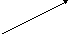 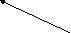 «Почему кошки видят в темноте?»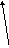 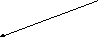 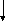 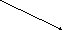 Внешнее оформление Защита и презентацияВремя наблюденияКогда наблюдать Кто будет делать? Кто будет выступать?за кошками? Как составить устный доклад?4.Задачи.- Выбрать кошек для эксперимента.- Понаблюдать за кошками днем и ночью в течение недели.- Зафиксировать наблюдения.- Сравнить и обсудить полученные результаты.- Сделать выводы.5. Этапы решения проблемы. Планирование работы. В течение недели, по два раза в день (12:00 днём и 22:00 вечером ) с помощью родителей понаблюдать за кошками. Внести полученные данные в дневник наблюдателя. Совместно в группе сделать соответствующие выводы.6. Проблема решена. Днём кошка видит хорошо.С наступлением сумерек, зрение кошки не ухудшается. Её расширенные зрачки улавливают слабый луч света от предмета, и она его видит.Когда наступает ночь, глаза у кошки начинают светиться, потому что накапливают в себе отражённый свет - световые аккумуляторы. (прибор, задерживающий в себе свет). Кошка видит хорошо.7. Защита работы. Выступление перед классом с презентацией.8. Подведение итогов. Что получилось, а что нет.9.   Список литературы.
 1.В.И. Загвазянский. Как учителю провести эксперимент. –Методическое пособие. – Изд. Московское Общество России, 2008
2. А.И.Савенков. Исследования на дому. Методические рекомендации//исследовательская работа школьников//, 2002
3. Е.И. Белова. Одарённость малыша: раскрыть, понять, поддержать. Флинт, 2008
4. И.Д. Чечель. Исследовательские проекты в обучении. Москва, 2009
5. В.Ф.Феактистов. Исследовательская деятельность младших школьников.  Рекомендации и проекты, 2010.